Digital PhotographyStandard 5 quiz1.What is the most common type of memory card used in digital photography? (5:4)Compact Flash card Internal Storage cardMemory Stick Secure Digital card2. Identify the most common resolution needed for capturing images for print. (5:3)Basic/Medium/180ppi Fine/Large/300ppiNormal/Small/72ppi Extra Fine/High/RAW 3. A memory card reader is used to (5:5)Transfer images from the camera to the computer			Tell the camera’s future	Transfer images from the memory card to the computerSend the digital information from the sensor to the memory card			4.  When you see the individual elements or squares of color that make up a digital image it is called (5:3)AutomationPixelizationAnimationGranulation5. Which of the following is a CF card? (5:4)A.			B.			C.			D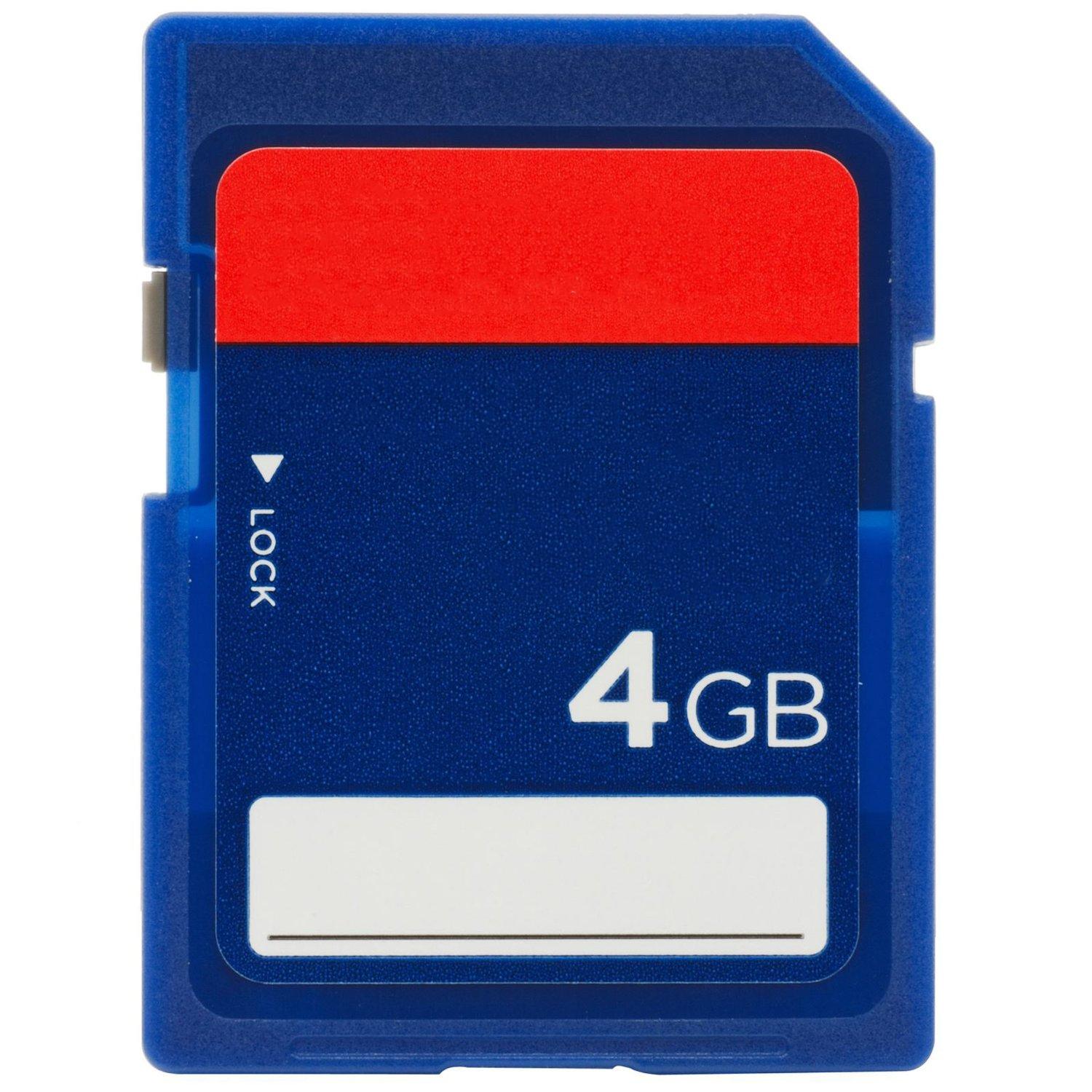 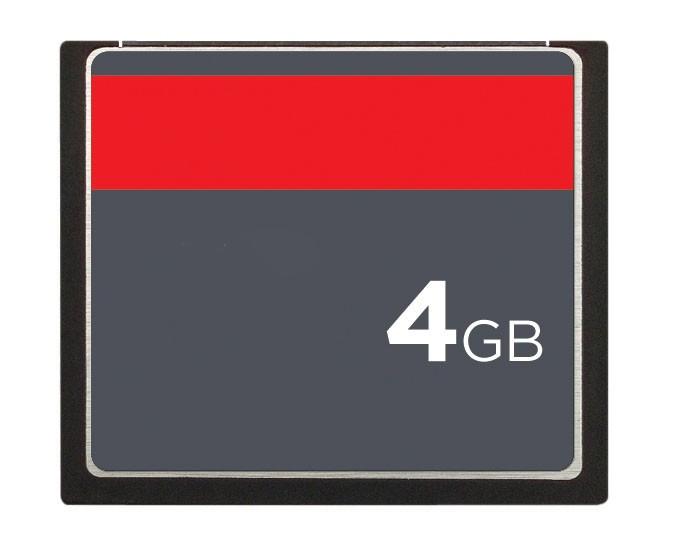 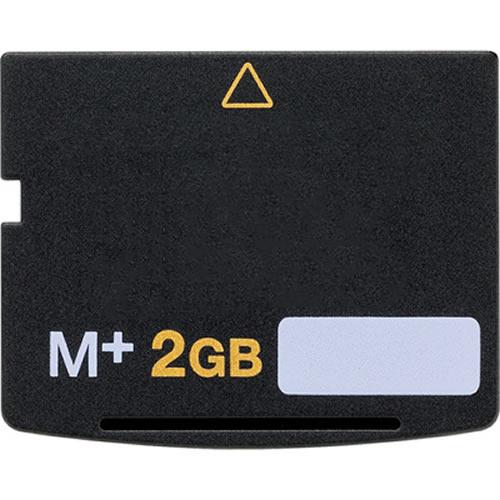 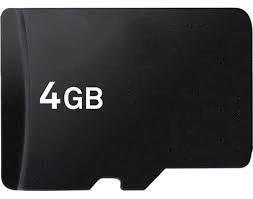 6. Which of the following is an SD card? (5:4)A.			B.			C.			D7. Which of the following is a Micro-SD card? (5:4)A.			B.			C.			D8. Which of the following is an XD memory card? (5:4)A.			B.			C.			D